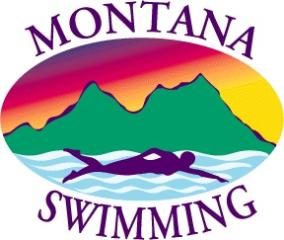  Swimming Officials Application for Reimbursement Montana Swimming will reimburse their Officials for their USA Swimming Non-Athlete Registration and Background Check fee upon receipt of this application and that have officiated at five (5) or more USA Swimming Meets in each year, time frame would be from the previous September 1 to August 31 current year. Officials and/or Clubs that pay for their officials need to submit this application to Montana Swimming General Chair by August 31 for reimbursement. Reimbursement will be sent to the following name and address by the end of October.The meets that would count are any USA Swimming meets that are not in the official’s hometown and any home swim meet that the official’s child/children don’t participate. Also excluded are dual meets, time trials or inter-squad meets.Name:		___________________________________Address:	___________________________________City:		___________________________________Phone:		___________________________________Meet officiated at: List all that apply – attach a copy of the printout from the Officials Tracking System (OTS).1. 	___________________________________2.	___________________________________3.	___________________________________4.	___________________________________5.	___________________________________Verification fees paid: Swimming Non-Athlete Fee:	$ ______________Background Check Fee:			$ ______________Total amount to be reimbursed:		$ _______________ Swimming Registration Chair: ______________________________Montana Swimming General Chair:	________________________________Montana Swimming Treasurer:		________________________________Montana Swimming Check # and Date Mailed:	_#________ _______________